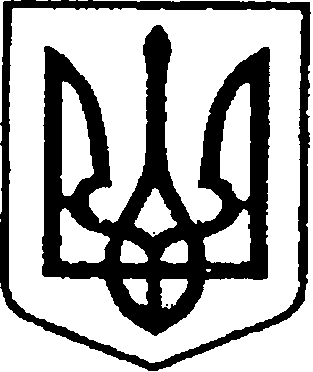 УКРАЇНАЧЕРНІГІВСЬКА ОБЛАСТЬН І Ж И Н С Ь К А    М І С Ь К А    Р А Д А  32 сесія VIII скликанняР І Ш Е Н Н Явід 10 серпня   2023 року	         м. Ніжин			№65-32/2023Відповідно до статей 25, 26, 42, 59, 73 Закону України “Про місцеве самоврядування в Україні”, Земельного кодексу України, Податкового кодексу України, Закону України “Про оренду землі”, рішення Ніжинської міської ради від 08 липня 2015 року №6-69/2015 “Про затвердження місцевих податків” (із змінами), Регламентy Ніжинської міської ради Чернігівської області затвердженого рішенням Ніжинської міської ради Чернігівської області від 27 листопада 2020 року №3-2/2020 (із змінами), розглянувши клопотання фізичної особи, міська рада вирішила:1.Надати у користування на умовах оренди строком на 5 (п’ять) років фізичній особі Гаврилей Геннадію Віталійовичу земельну ділянку площею 0,0561 га, за адресою: Чернігівська обл., м.Ніжин, вул. Носівський шлях, 54-г, кадастровий номер 7410400000:03:023:0050, для розміщення та експлуатації основних, підсобних і допоміжних будівель та споруд підприємств переробної, машинобудівної та іншої промисловості, (розміщення нежитлової будівлі), що належить йому на праві приватної власності відповідно до договору купівлі-продажу №982 від 19.05.2023р. та свідоцтва про придбання майна з прилюдних торгів (аукціонів), № 136 від 03.02.2023р. (реєстраційний номер об’єкта нерухомого майна: 614578574104).1.1. Встановити орендну плату за земельну ділянку площею 0,0561 га за адресою: м.Ніжин, Носівський шлях, 54-г на рівні трьох відсотків від нормативної грошової оцінки земельної ділянки за один рік.1.2. Фізичній особі Гаврилей Геннадію Віталійовичу заключити договір оренди земельної ділянки площею 0,0561 га за адресою: м. Ніжин, Носівський шлях, 54-г.1.3. Фізичній особі Гаврилей Геннадію Віталійовичу зареєструвати договір оренди земельної ділянки площею 0,0561 га за адресою: м. Ніжин, Носівський шлях, 54-г.2. Начальнику Управління комунального майна та земельних відносин Ніжинської міської ради Онокало І.А. забезпечити оприлюднення даного рішення на сайті протягом п`яти робочих днів після його прийняття.3. Організацію виконання даного рішення покласти на першого заступника міського голови з питань діяльності виконавчих органів ради Вовченка Ф.І. та Управління комунального майна та земельних відносин Ніжинської міської ради.4. Контроль за виконанням даного рішення покласти на постійну комісію міської ради з питань регулювання земельних відносин, архітектури, будівництва та охорони навколишнього середовища Глотка В.В.Міський голова                                                    Олександр КОДОЛАПро надання у користування на умовах оренди земельну ділянку суб’єкту господарювання фізичній особі